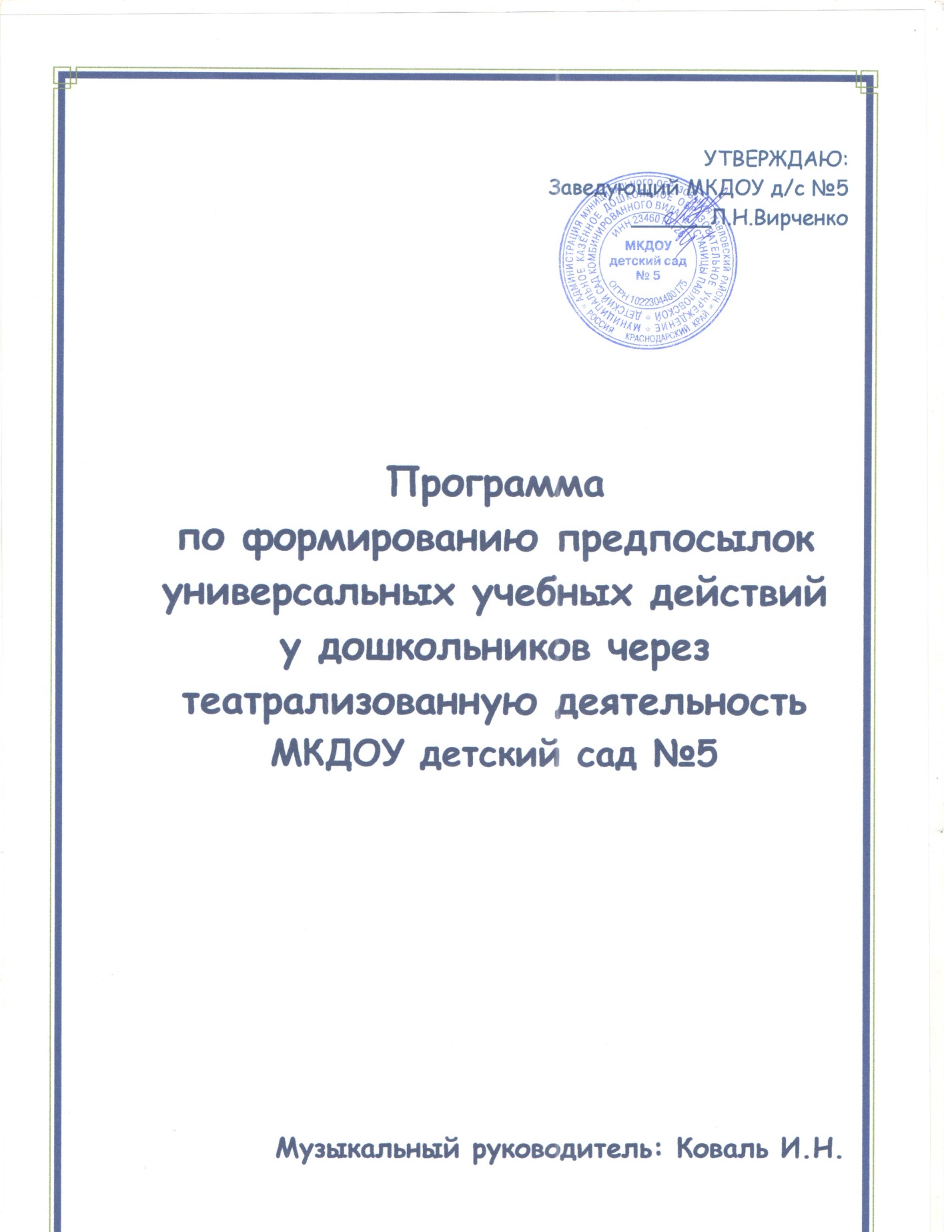 Пояснительная запискаИскусство театра, являясь одним из важнейших факторов эстетического воспитания, способствует всестороннему развитию дошкольников, их наклонностей, интересов, практических умений. В процессе театрализованной деятельности складывается особое, эстетическое отношение к окружающему миру, развиваются общие психические процессы: восприятие, мышление, воображение, память, внимание и т.д. Совместное обсуждение постановки спектакля, коллективная работа по его воплощению, само проведение спектакля – все это сближает участников творческого процесса, делает их союзниками, коллегами в общем деле, партнёрами.  АктуальностьТеатральное искусство имеет незаменимые возможности духовно-нравственного воздействия. Ребёнок, оказавшийся в позиции актёра-исполнителя, может пройти все этапы художественно-творческого осмысления мира, а это значит – задуматься о том, что и зачем человек говорит и делает, как это понимают люди, зачем показывать зрителю то, что ты можешь и хочешь сыграть, что ты считаешь дорогим и важным в жизни.Театрально – игровая деятельность, наряду с другими видами детской деятельности, позволит ребёнку приобретать и демонстрировать начала ключевых компетентностей:коммуникативную – возможность понимать речь других, грамматически правильно строить свою речь; развивать все компоненты устной речи в различных формах и видах детской деятельности;социальную – в выборе места партнёра для совместной деятельности, умение устанавливать и поддерживать отношения с разными людьми, анализировать действия и поступки, включаться в разговор, выбирать стиль общения;информационную – в обращении к различным источникам информации при обсуждении темы, способов действия;деятельностную – это способность осуществлять результативные действия индивидуально или в сотрудничестве; в выборе планирования дел;здоровьесберегающую – в самостоятельном регулировании активности, свободном выборе позы, длительности и темпа выполнения.Работая по театрализованной деятельности должны преследовать одновременное выполнение трёх основных целей:Развитие речи и навыков театрализовано-исполнительской деятельности;развитие творческих способностей детей средствами театрального искусства.развитие творческой самостоятельности, эстетического вкуса в передаче образа.Создание атмосферы творчества;создание условий для поддержания интереса ребёнка к театрализованной деятельности;Социально- эмоциональное развитие детей.воспитание любви к театру и театральной деятельности.формирование духовно-нравственных качеств через театрализацию.ЗадачиРазвивать устойчивый интерес детей к театральной деятельности;создать условия для развития творческой активности детей, а также освоения детьми различных видов творчества;развивать творческое воображение посредствам музыкально-ритмических движений;учить детей узнавать знакомые русские народные сказки с помощью атрибутов к сказкам, развивать воображение;обучить детей приёмам манипуляции в кукольных театрах;совершенствовать артистические навыки детей в плане переживания и воплощения образа, а также их исполнительские умения;ознакомить детей с различными видами театров;приобщить детей к театральной культуре, обогатить их театральный опыт;нацеливать детей на создание необходимых атрибутов и декорации к будущему спектаклю;учить проявлять инициативу в распределении между собой обязанностей, роли;развивать творческую самостоятельность, эстетический вкус в передаче образа, отчётливость произношения;поддерживать желание детей участвовать в игре-драматизации, поощрять исполнительское творчество детей;развивать умение эмоционально передавать через движение музыкальные образы;развивать меж предметные связи (музыка, литература);учить использовать средства художественной выразительности (интонационно окрашенную речь, выразительные движения, музыкальное сопровождение, соответствующее образному строю спектакля, освещение, декорации, костюмы);развивать диалогическую форму речи, интонационную выразительность речи, мелкую моторику рук;воспитывать доброжелательные партнёрские отношения.учить согласовывать свои действия с действиями партнёра (слушать, не перебивая; говорить, обращаясь к партнёру);воспитывать любовь к театру;способствовать тому, чтобы знания ребёнка о жизни, его желания и интерес естественно вплетались в содержание театрализованной деятельности;учить выполнять движения и действия соответственно логике действий персонажей и с учетом места действия;вызывать желание произносить небольшие монологи и развёрнутые диалоги (в соответствии с сюжетом инсценировки).воспитывать гармонически развитую личность в процессе сотворчества и сотрудничества.Ожидаемые результатыДети должны уметь разыгрывать несложные представления по знакомым литературным сюжетам, используя выразительные средства (мимику, интонацию, жесты);с интересом изготавливать и использовать театрализованные образные игрушки из разных материалов;чувствовать и понимать эмоциональное состояние героев, вступать в ролевое взаимодействие с другими персонажами;выступать перед сверстниками, детьми младших групп, иной аудиторией;дети должны знать: некоторые виды театров;некоторые приёмы манипуляции, применяемые в знакомых видах театров;должны иметь представление о театре, театральной культуре, роли артистов, кукол;о правилах поведения в театре.Приёмы работы с детьмив обучении театральному искусствуВ процессе знакомства с театральным искусством музыкальный руководитель каждый раз перед просмотром спектакля настраивает детей на восприятие зрелища, выделяя следующие моменты: выработку нравственного настроя, пробуждение сопереживания, эстетического интереса к предстоящей встрече со спектаклем. В соответствии с этим на занятиях по театральному искусству необходимо:Обсуждать с ребёнком перед спектаклем особенности той роли, которую ему предстоит играть, а после спектакля – полученный результат. Отмечать достижения и определять пути дальнейшего совершенствования;предлагать исполнить понравившуюся роль в домашних условиях, помогать разыгрывать полюбившиеся сказки, стихотворения и прочее;обучать подражать голосам персонажей, передавать повадки и движения героев;учить детей различать плохие поступки, коварные советы, сопереживать героям сказки, высказывать своё отношение к происходящему;постепенно вырабатывать у ребёнка понимание театрального искусства, специфическое «театральное восприятие», основанное на общении «живого артиста» и «живого зрителя»;по мере возможности организовывать посещение театров или просмотр видеозаписей театральных постановок, стараться присутствовать на детских спектаклях;рассказывать ребёнку о собственных впечатлениях, полученных в результате просмотра спектаклей, кинофильмов и т.п.;рассказывать знакомым в присутствии ребёнка о его достижениях.Театр является одной из самых ярких, красочных и доступных восприятию ребёнка сфер искусства. Он доставляет детям радость, развивает воображение и фантазию, способствует творческому развитию ребёнка и формированию базиса его личностной культуры. По эстетической значимости и влиянию на общее развитие ребёнка театрализованной деятельности по праву принадлежит почётное место рядом с музыкой, рисованием и лепкой. Таким образом, театрализованная деятельность является эффективным средством гармоничного развития ребёнка, в том числе его творческих способностей.Влияние театрализованной деятельности в детском садуна развитие личности ребёнкаТеатрализованная деятельность оказывает серьёзное влияние на развитие личности ребёнка. Играя роль, ребёнок может не только представить, но и эмоционально переживать поступки своего персонажа. Это, безусловно, влияет на развитие сферы чувств дошкольника и позволяет нам использовать театрализованные игры как сильное, но ненавязчивое педагогическое средство, ведь ребята во время игры чувствуют себя более раскованно, свободно и естественно.Эстетические переживания помогают ребёнку испытывать восхищение теми проявлениями жизни, которые он раньше не замечал, и передать их с помощью движений, жестов, мимики и других средств выразительности. Коллективный характер театрализованной деятельности позволяет расширять и обогащать опыт сотрудничества детей как реальных, так и в воображаемых ситуациях. При подготовке спектакля они учатся выделять цель, средства ее достижения, планировать и координировать свои действия и многому другому. Действуя в роли, дети приобретают опыт различного рода взаимоотношений, что также важно для их социального развития. Кроме того, театрализованная деятельность таит в себе огромные возможности для коррекции личностного развития.По мнению Т.И. Петровой, театр - это проверка мышления, памяти, речи, внимания, коммуникативных навыков. Можно отметить, что в процессе театрализованной деятельности происходит развитие личности ребёнка, а именно:в процессе театрализованных игр расширяются и углубляются знания детей об окружающем мире;развиваются психические процессы: внимание, память, восприятие, воображение;происходит развитие различных анализаторов: зрительного, слухового, речевого, двигательного, кинестетического;активизируется и совершенствуется словарный запас, грамматический строй речи, звукопроизношение, навыки связной речи, мелодико-интонационная сторона речи, темп и выразительность речи;совершенствуется моторика, координация, плавность, переключаемость, целенаправленность движений;развивается эмоционально- волевая сфера;происходит коррекция поведения;развивается чувство коллективизма, ответственности друг за друга, формируется опыт нравственного поведения;стимулируется развитие творческой, поисковой активности, самостоятельности;участие в театральных играх доставляет детям радость, вызывает интерес, увлекает их.Особенности театрализованной деятельности в детском садуПод театрализованными играми учёные понимают «игры в театр», «сюжетами которых служат хорошо известные сказки или театральные представления по готовым сценариям». Было установлено, что театрализованные игры отличаются от сюжетно-ролевых не только сюжетом, но и характером игровой деятельности. Театрализованные игры являются играми-представлениями, которые имеют фиксированное содержание в виде литературного произведения, разыгрываемого детьми в лицах. В них, как в настоящем искусстве, с помощью таких выразительных средств, как интонация, мимика, жест, поза и походка, создаются конкретные образы.Перспективный план по театрализованной деятельности (музыкальное развитие) в рамках работы МИП по теме: «Формирование предпосылок коммуникативных универсальных учебных действий у дошкольников через различные виды деятельности»2017-2018 уч.годСписок используемой литературыЛ.В. Артемова «Театрализованные игры дошкольников», Москва, «Посвещение», 1991г.Н. Алексеевская «Домашний театр», Москва, «Лист», 2000г. Л.С. Выготский «Воображение и творчество в детском возрасте», Москва, «Просвещение», 1991г.Журналы «Дошкольное воспитание»: № 1/95г., №8,9,11/96г., № 2,5,6,7,9,11/98г., №5,6,10,12/97г., № 10,11/99г., № 11/2000г., № 1,2,4/2001г.Журналы «Ребенок в детском саду»: № 1,2,3,4/2001г.Журнал «Секреты кукольного театра», № 1/2000г.Т.Н. Караманенко «Кукольный театр – дошкольникам», Москва, «Просвещение», 1982г.В.И. Мирясова «Играем в театр», Москва, «Гном-Пресс», 1999г.Е. Синицина «Игры для праздников», Москва, «Лист», 1999г.Л.Ф. Тихомирова «Упражнения на каждый день: развитие внимания и воображения дошкольников», Ярославль, «Академия Развития», 1999г.Л.М. Шипицына «Азбука общения»,Санкт-Петербург, «Детство-пресс», 1998г.Т.И.Петрова, Е.Я.Сергеева, Е.С.Петрова “Театрализованные игры в д/с” Москва “Школьная пресса” 2000 г.Н.Ф. Сорокина, Л.Г. Милаванович “Программа Театр – творчество – дети” Москва, 1995 г.   Е.В. Мигунова «Театральная педагогика в детском саду», Москва, Творческий центр “сфера”, 2009г.Н.Ф. Губанова «Театрализованная деятельность дошкольников», Москва, «ВАКО», 2007г. № п/пДатаТемаЦельМетодические разработки112.01.18 Знакомство с понятием театр: кукольный театр «Теремок»,  драматический театр (показ слайдов, картин, фотографий).Дать детям представление о театре; расширять знания театра как вида искусства; познакомить с видами театров; воспитывать эмоционально положительное отношение к театру.Презентация215.01.18Продолжение знакомить с понятием театр: кукольный театр «Теремок»,  драматический театр (показ слайдов, картин, фотографий). Продолжать давать детям представление о театре; расширять знания театра как вида искусства; познакомить с видами театров; воспитывать эмоционально положительное отношение к театру.319.01.18 Знакомство с театральными профессиями (художник, гример, парикмахер, музыкант, декоратор, костюмер, артист).  Формировать представления детей о театральных профессиях;  активизировать интерес к театральному искусству; расширять словарный запас.Конспект«Знакомство с театральными профессиями»422.01.18 Продолжение знакомить с театральными профессиями (художник, гример, парикмахер, музыкант, декоратор, костюмер, артист). Продолжать формировать представления детей о театральных профессиях;  активизировать интерес к театральному искусству; расширять словарный запас.526.01.18Сюжетно – ролевая игра «Театр». Познакомить с правилами поведения в театре; вызвать интерес и желание играть (выполнять роль «кассира», «билетера», «зрителя»); воспитывать дружеские взаимоотношения.Конспект629.01.18Знакомство с видами театров (теневой, фланелеграф, настольный, пальчиковый, плоскостной театры, театр кукол бибабо).Познакомить детей с разными видами театров; углублять интерес к театрализованным играм; обогащать словарный запас. Презентация72.02.18Продолжать знакомство с видами театров (теневой, фланелеграф, настольный, пальчиковый, плоскостной театры, театр кукол бибабо).Продолжать знакомить детей с разными видами театров; углублять интерес к театрализованным играм; обогащать словарный запас. 85.02.18Ритмопластика.Развивать у детей умение пользоваться жестами; развивать двигательные способности: ловкость, гибкость, подвижность; учить равномерно двигаться по площадке не сталкиваясь друг с другом.Конспект.Примерные игры  и упражнения к разделу ритмопластика99.02.18Ритмопластика.Продолжаем развивать у детей умение пользоваться жестами; развивать двигательные способности: ловкость, гибкость, подвижность; учить равномерно двигаться по площадке не сталкиваясь друг с другом.Конспект.Примерные игры  и упражнения к разделу ритмопластика1012.02.18Чтение сказки «О мышонке, который был кошкой, собакой и тигром» (инд. пер. Н. Ходзы).Учить детей внимательно слушать сказку; формировать необходимый запас эмоций; развивать воображение.Конспект.«Сказка о мышонке»1116.02.18Драматизация сказки «О мышонке, который был кошкой, собакой и тигром» (инд. пер. Н. Ходзы).Учить понимать эмоциональное состояние героев; побуждать детей экспериментировать со своей внешностью (интонация, мимика, пантомима, жесты); воспитывать чувство уверенности в себе.1219.0218Знакомство с пальчиковым театром. Освоение навыков владения этим видом театральной деятельности.Развивать интерес к различной театральной деятельности; продолжать знакомить детей с пальчиковым театром; навыками владения этим видом театральной деятельности; развивать мелкую моторику рук в сочетании с речью.Конспект. Знакомство с пальчиковым театром1326.02.18Продолжать знакомить  с пальчиковым театром. Освоение навыков владения этим видом театральной деятельности.Продолжать развивать интерес к различной театральной деятельности; продолжать знакомить детей с пальчиковым театром; навыками владения этим видом театральной деятельности; развивать мелкую моторику рук в сочетании с речью.142.03.18  Психогимнастика.Побуждать детей экспериментировать со своей внешностью (мимика, пантомима, жесты); развивать умение переключаться с одного образа на другой; воспитывать желание помочь товарищу; самоконтроль, самооценка.Конспект.Пластический этюд с элементами пальчиковой гимнастики «С добрым утором»155.03.18Психогимнастика.Продолжать побуждать детей экспериментировать со своей внешностью (мимика, пантомима, жесты); развивать умение переключаться с одного образа на другой; воспитывать желание помочь товарищу; самоконтроль, самооценка.Конспект Этюд на выражение эмоций«Дождик»1612.03.18Чтение русской народной сказки «Теремок». Работа над речью (интонация, выразительность).Продолжать учить детей слушать сказки; развивать ассоциативное мышление, исполнительские умения, через подражание повадкам животных их движениям и голосу; воспитывать любовь к животным.Русская народная сказка «Теремок»1716.03.18Инсценировка р. н. с. «Теремок» (пальчиковый театр).Продолжать совершенствовать навыки владения пальчиковым театром; развивать мелкую моторику рук в сочетании с речью; воспитывать артистические качества.Показ детям средней группы инсценировку р. н. с. «Теремок»1819.03.18Знакомство с понятием «ролевой диалог».  Развивать умение строить диалоги между героями в придуманных обстоятельствах; развивать связную речь; расширять образный строй речи; воспитывать уверенность.Конспект «Формирование навыков ролевого диалога у дошкольников в сюжетно-ролевой игре»1923.03.18Знакомство с понятием «ролевой диалог».Продолжать развивать умение строить диалоги между героями в придуманных обстоятельствах; развивать связную речь; расширять образный строй речи; воспитывать уверенностьЗакрепление материалаСценка «Лесная аптека» (конспект)2026.03.18Техника речи. Развивать речевое дыхание и правильную артикуляцию; развивать дикцию учить строить диалоги; воспитывать терпение и выдержкуКонспект.Театрализация «Весенняя сказка»2130.03.18Техника речи. Продолжать  развивать речевое дыхание и правильную артикуляцию; развивать дикцию учить строить диалоги; воспитывать терпение и выдержкуТеатрализация «Весенняя сказка»222.04.18Чтение русской народной сказки «Лиса и журавль».Развивать внимание, усидчивость; стимулировать эмоциональное восприятие детьми сказки; воспитывать доброжелательные отношения между детьми.Игровые упражнения.Русская народная сказка «Лиса и журавль».236.04.18Драматизация р. н. с. «Лиса и журавль»Вызвать желание участвовать в играх – драматизациях; подводить детей к созданию образа героя, используя мимику, жест, движения; воспитывать дружеские взаимоотношения.249.04.18Знакомство с теневым театром.Продолжать знакомить детей с разными видами театров; вызвать у детей радостный эмоциональный настрой; развивать творческие способности.Конспект «Теневое представление»2513.04.18Показ взрослыми р. н. с. «Заюшкина избушка» (теневой театр).Создать положительный эмоциональный настрой; побуждать интерес к театральной деятельности; обеспечить более яркое восприятие сказки.2616.04.18Знакомство с видом театральной деятельности (мягкая игрушка).Продолжать знакомить детей с видом театральной деятельности (мягкая игрушка); навыками владения этим видом театральной деятельности; развивать моторику рук в сочетании с речью.2720.04.18Игровые упражнения «Пойми меня», «Измени голос».Развивать внимание, память, наблюдательность, образное мышление детейДидактические игры2823.04.18Знакомство с настольным театром. Освоение навыков владения этим видом театральной деятельности.Продолжать знакомить детей с настольным театром; навыками владения этим видом театральной деятельности; воспитывать любовь к театру.2927.04.18Чтение сказки Ш. Перро «Красная шапочка» Продолжать учить слушать сказки; развивать ассоциативное мышление, внимание, усидчивость; воспитывать доброжелательные отношения между детьми.Игровые упражнения.Сказка Ш. Перро «Красная шапочка»3030.04.18Распределение ролей (сказка Ш. Перро «Красная шапочка»). Работа над речью.Учить детей дружно и согласованно договариваться; воспитывать чувство коллективного творчества; соизмерять свои возможности, развивать речевое дыхание, учить пользоваться интонацией, улучшать дикцию.Игровые упражнения.Сказка Ш. Перро «Красная шапочка»314.05.18Инсценировка сказки Ш. Перро «Красная шапочка» (настольный театр – для детей своей группы).Учить детей входить в роль; изображать героев сказки; воспитывать артистические качества.327.04.18Тема. Знакомство с видом театральной деятельности – театром масок.Продолжать знакомить детей с видом театральной деятельности – театром масок; развивать творческий интерес.Презентация3311.04.18Чтение стихотворения В. Антоновой «Зайки серые сидят».  Подготовка масок для зайчат (каждый ребенок готовит для себя маску, раскрашивает готовую заготовку). Развивать умение детей самостоятельно изготавливать атрибуты; воспитывать аккуратность в работе; развивать творчество и фантазию.Конспект.Стихотворения В. Антоновой «Зайки серые сидят»3414.04.18Подготовка спектакля по стихотворению В. Антоновой «Зайки серые сидят».Развивать умение строить диалоги между героями; развивать связную речь; воспитывать уверенность; расширять образный строй речи; следить за выразительностью образа.3518.04.18Сказка «Репка на новый лад». Знакомство с персонажами сказки, распределение ролей.Развивать воображение, фантазию, память у детей; умение общаться в предлагаемых обстоятельствах; испытывать радость от общения.Конспект3621.04.18Инсценировка спектакля по стихотворению В. Антоновой «Зайки серые сидят» (для детей младшей группы). Создать условия для проявления своей индивидуальности; формировать в детях артистичность.3725.04.18Репетиция спектакля по сказке «Репка на новый лад».Развивать в движениях чувство ритма, быстроту реакции, координацию движений; совершенствовать двигательную способность и пластическую выразительность; расширять диапазон в силу звучания голоса.Развивать выразительность жестов, мимики, голоса; пополнять словарный запас.Конспект3828.04.18Показ спектакля по сказке «Репка на новый лад» (для родителей).Создать положительный эмоциональный настрой;  воспитывать чувство уверенности в себе; приобщать детей к искусству театра.